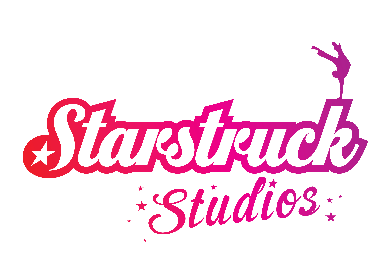 UNIFORM ORDER FORMSTUDENTS NAME__________________________________________________CLASS DAY & TIME_________________________________________________TOTAL COST :____________SIZE INFORMATION PLEASE RETURN THIS FORM IN AN ENVELOPE WITH PAYMENTItemPricePlace an X next to items requestedPINK LEOTARD SKIRTED  €32PINK CARDIGAN  €18AQUA LEOTARD  €18AQUA CARDIGAN  €18AQUA SKIRT  €18BLACK LEOTARD€22BALLET TIGHTS  €8BALLET SHOES€18TAP SHOES€32-37GENERAL CLOTHING SIZEHEIGHTSHOE SIZE